Lengua 5° grado	Actividades en casa III			   Seños Eugenia Mercau y Andrea GarcíaHola, estás haciendo un gran trabajo desde casa, ¡FELICITACIONES!    Es una alegría leer tus tareas y acompañarte. Continúo recomendándote que crees un lugar y clima de trabajo: iluminado, cómodo, silencioso/con música. También, que te pongas plazos de estudio para que sea un hábito y no sientas que estás todo el día haciendo tarea. Podría ser que:-mires el horario de la escuela y hagas una tarea de cada una de las áreas que tendrías ese día.-por día, hagas  todas las tareas de la misma área, así no perdés el hilo de los temas.    Es muy importante que hagas lo mejor de vos en cada una de las tareas: leas bien cada consigna y respondas lo que se pida, con oraciones completas en caso necesario (ya sea a mano o en la computadora) y no respondas “no sé”, pues ahora tenés el tiempo para pensar .   Si necesitás consultarme algo que no estás entendiendo de  ninguna manera, en el asunto del correo escribí “CONSULTA” y tendrás prioridad sobre los demás mensajes. También si querés contarme algo.  Releé y revisá antes de enviar SOLO LO QUE SE TE PIDE, y  así una misma tarea no va y vuelve varias veces. El plazo máximo de entrega de ESTA TAREA es el 24 de abril (LAS OTRAS YA DEBERÍAN ESTAR ENVIADAS). Claro que si lo hacés antes, lo podés mandar en ese momento.A medida que vayas resolviendo las tareas, desde las primeras que enviamos, pegalas prolijamente en el cuaderno. Si creés que hay que recortar partes, hacelo, y continuá trabajando allí.    Antes de empezar ahora, respirá, hacé unos estiramientos, poné música relajante (si te sirve) y  predisponete a seguir aprendiendo.  Te abrazo fuerte desde acá y ¡feliz tarea!CLASE 1: COMPRENSIÓN Y PARTES DEL TEXTO INSTRUCTIVO PARA JUGARLeé los siguientes textos.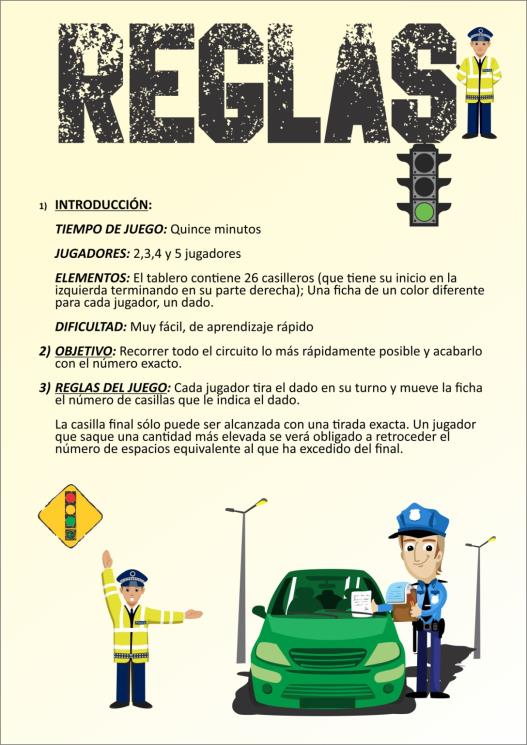 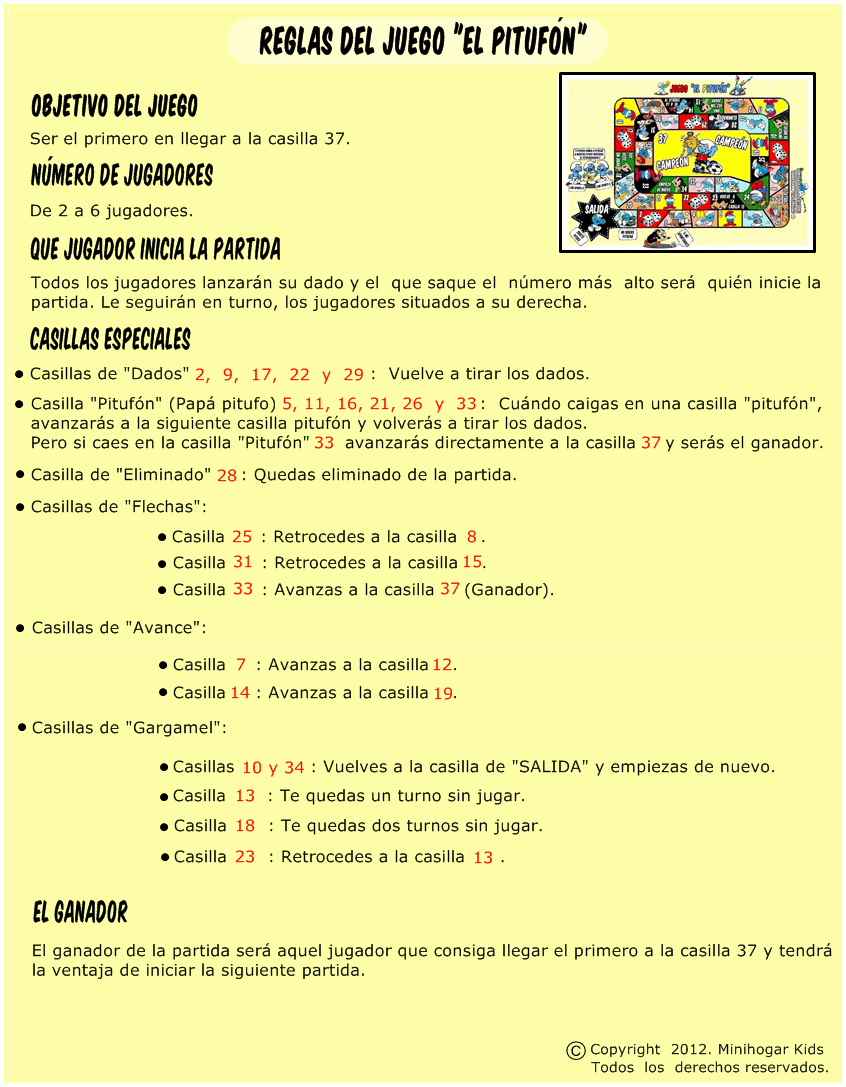 Encerrá los subtítulos de cada texto.Completá el cuadro observando las semejanzas entre los dos juegos.Observando el cuadro respondé:¿Qué subtítulos serían muy importantes para vos, que deberían estar en las reglas del juego que inventaste?……………………………………………………………………………………………………………………………………………………………………………………………………Las imágenes ¿son importantes? ….. ¿Por qué?..........................................………………………………………………………………………………………PARA REFLEXIONAR Y APRENDERTeniendo en cuenta el texto anterior, podemos pensar que las REGLAS DE JUEGO se dividen en tres grandes partes. Completá el esquema con la información anterior.CLASE 2:   PRODUCCIÓN ESCRITAAhora volvé a leer tu producción personal  y completá la  siguiente consigna.Las reglas de juego que estás inventando tienen que tener estas tres grandes divisiones: TÍTULODESCRIPCIÓNINSTRUCCIONES:Completá, el punto anterior,  con  el título de tu juego y con los subtítulos que vas  a necesitar que tenga tu producción.   (¡IMPORTANTE! No hace falta que elijas todos los subtítulos de la descripción, solo los que necesités)*En caso de ya haberlo escrito completo, revisar partes, mayúsculas, puntos y tildes.CLASE 3: REFLEXIÓN SOBRE EL LENGUAJE (CONECTORES)Lee atentamente las siguientes instrucciones de las reglas de un juego:Respondé¿Qué clase de palabras son las que están subrayadas y con negrita?……………………………………………………………………………………….Las usaste cuando estudiaste la receta en tercer grado, ¿te acordás? …….Si sabés que clase de palabra son, contame, ¿para qué se usan en los textos instructivos?………………………………………………………………………………………………………………………………………………………………………………En la siguiente regla de juego, completá con el conector más adecuado.……………………………………………….dibujá en el piso la rayuela.………………………………………………...tirá la piedra y fijate en qué casillero cae.………………………………………………….saltá con un pie hasta llegar donde se encuentra la piedra que arrojaste.…………………………………………………..seguí saltando con un pie hasta llegar al CIELO.Volvé a leer lo que completaste y fijate si escribiste la coma luego de cada conector, cómo te lo expliqué más arriba.Subrayá los verbos en las instrucciones anteriores del punto 3.Encerrá la respuesta correcta:Los verbos que subrayé están en:   IMPERATIVO / INFINITIVO.CLASE 4:             PRODUCCIÓN FINALVolvé a leer tu producción y observá si tiene los siguientes elementos:TÍTULO, DESCRIPCIÓN (con los subtítulos que elegiste), INSTRUCCIONES O REGLAS,   Y SUS CONECTORES.Ahora reescribila teniendo en cuenta lo siguiente:Elementos paratextuales: títulos y subtítulos destacados y con otro tamaño de letra.Agregá una imagen (hacé un dibujo del juego).Que estén todas las partes del texto instructivo: descripción, objetivo, cantidad de jugadores e instrucciones y que lo que digan esté bien colocado.Utilizá los verbos en IMPERATIVO o INFINITIVO (uno de los dos).Agregale conectores con una  coma a cada instrucción.Revisá la ortografía: mayúscula inicial, puntos en las oraciones y coma en las enumeraciones.CLASE 5:         ORTOGRAFÍAPedíle ayuda a tus papis y decile que te hagan este dictado.Estos días que estuvimos en casa vi muchas noticias en la televisión. Algunas un poco tristes y otras que me alegraban el corazón. Observé una gran vocación por parte de los trabajadores de la salud. ……………………………………………………………………………………………………….……………………………………………………………………………………………………….……………………………………………………………………………………………………….……………………………………………………………………………………………………….……………………………………………………………………………………………………….Releyendo el párrafo que te dictaron, autocorregite con un color tus errores que hayas tenido.Separá en sílabas las palabras subrayadas, ubicándolas en el siguiente cuadro.Marcá la sílaba tónica, pintando en cuadro en la sílaba que suene más fuerte.Observá bien lo que marcaste, pensá y respondé  lo siguiente: CONTÁ DE ATRÁS PARA ADELANTE CADA SÍLABA:EJEMPLO:      Teniendo en cuenta lo anterior, ¿en qué sílaba se acentúan todas las palabras del punto 3? ……………………………………………………………………………………La palabra “salud”, ¿también se acentúa en la última sílaba?…………………………………………………………………………………………………¿Lleva tilde?………………………………………………………………………………….Esto sucede porque  muchas palabras no llevan tilde pero igual están acentuadas, es decir, tienen sílaba tónica.PARA RECORDAR Y MEMORIZAR.Buscá  y escribí 5 palabras agudas en los textos instructivos, separalas en sílabas y marcá su sílaba tónica.-----CLASE 6			EVALUACIÓN PRÁCTICA DE LENGUAEscribí el título que vos quieras, correspondiente a este juego.			3pObservá  y  nombrá todas las partes del texto en las líneas de puntos.		12pPintá lo correcto.								 15pEste juego es para niños de:  1 año – 6 años – 12 años. El objetivo es:   aprender a leer – aprender a sumar – aprender a contar.El posible de jugar porque:  los materiales se consiguen fácil – es complejo – es simpleVolvé a escribir las instrucciones del juego, agregando un conector en cada caso. 20p………………………………………………………………………………………………………………..…………………………………………………………………………………………………………………………………………………………………………………………………………………………………………………………………………………………………………………………………………………………………………………………………………………………………………………………………………..Subrayá los verbos en el punto anterior. 					20pRespondé: ¿Cómo se clasifican la mayoría de los verbos que subrayaste: imperativo o infinitivo?………………………………………………………………………………………………………………………… 5pInventate una regla más para el juego y escribila. 			7p…………………………………………………………………………………………………………………………………………………..En el texto, buscá 3 palabras agudas, separalas en sílabas y marcá la sílaba tónica.										18pCLASE 7:   			LITERATURAUbicate en una posición cómoda, donde puedas acostarte o sentarte relajadamente.Buscá este video en YouTube: “Yo voy conmigo” (3:59) https://www.youtube.com/watch?v=ZnaQN4u6PKI  Intentá escucharlo con tus ojos cerrados, así dejarás crecer tu propia imaginación. Hacé un dibujo de lo que imaginaste. (Podés volver a escuchar el cuento)Escribí qué le dirías a la nena del cuento y que te dirías a vos misma/o, para que siempre estés bien contigo… ¡FELICITACIONES POR EL ESFUERZO Y DEDICACIÓN QUE ESTÁS TENIENDO EN CADA TAREA! ¡ADELANTE, QUE VOS PODÉS!Matemática 5° grado¡Hola chicas y chicos!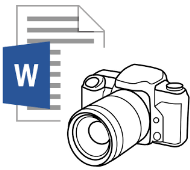 Acá estamos otra vez con una nueva propuesta. Les recordamos que solo deben entregar las tareas solicitadas, a través de una foto o un documento de Word (como les resulte más fácil).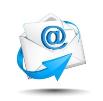 Al igual que la tarea anterior podrán encontrar todo el material como los videos y documentos en la plataforma Classroom. Les agradecemos a todos los que ya están usando nuestra aula y recuerden que por allí seguiremos respondiendo las consultas y será nuestra forma de estar en contacto para estar juntos a la distancia y aprender en forma colaborativa. Les recordamos el Link para ingresar  https://classroom.google.com/u/7/c/NTc0NTAxMjEwMzFaEl Código de la clase:  aqvgnzgNota: en esta entrega de actividades  trabajaremos con  geometría, continuación lo desarrollamos, en caso de no poder imprimirlo solo responde las consignas en tu carpeta colocando el número de cada punto , dibujo  y /o solución.Geometría: ángulos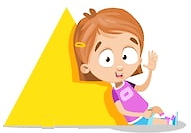 Vamos a recordar cómo construimos un ángulo1. Toma un trozo de papel. 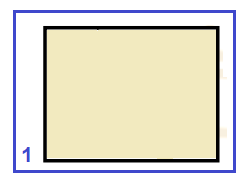 2. Realiza un doblez marca bien el pliegue y abre nuevamente 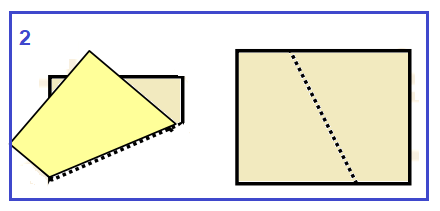 3. Luego por uno de los extremos del pliegue realiza otro doblez y abre de nuevo 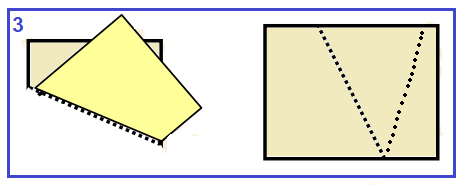 4. Marca con fibra los dos pliegues y señala el punto donde se tocan los pliegues. 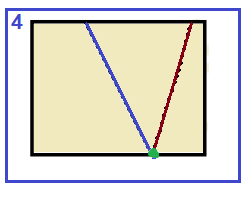 5. La parte comprendida entre las dos semirrectas que marcaste en el ángulo sombréalo y Coloquémosle nombre 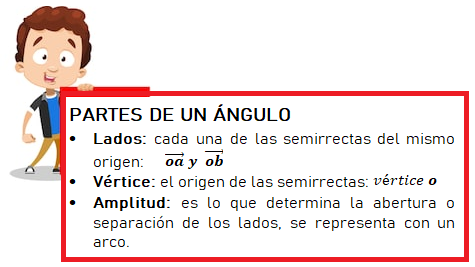 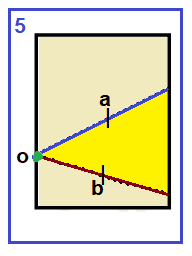 2. Completá Un ángulo está formado por dos …………………………………………. del mismo ……………………………… incluidas en un plano y todos los puntos de la región comprendida entre ellas.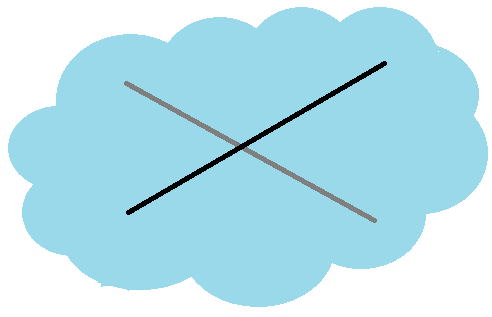 3. Continuamos explorando a los ángulos En un trozo de papel dibuja dos rectas secantes:a) Sombrea con amarillo uno de los cuatro ángulos que quedan determinados al representar dos rectas secantes en un planob) Sombrea con verde las otras tres regiones angulares y considerando el ángulo unión de esas regiones, señala la amplitud de este ángulo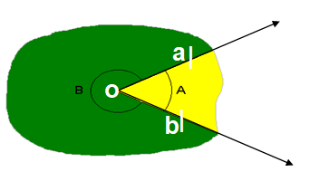 c) ¿Cuántos ángulos nos quedan pintados?.............................................d) ¿Cómo son las amplitudes de esos ángulos entre sí?......................................................4. Recortar los dos ángulos que quedaron determinadosEn el ángulo de color amarillo traza un segmento cuyos extremos pertenezcan a los lados del ángulo. ¿Pudiste lograrlo?................ ¿El segmento queda todo incluido en el ángulo amarillo? ………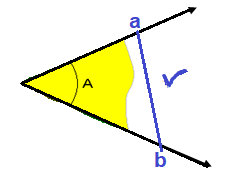 En el ángulo pintado de color verde traza un segmente cuyos extremos pertenezcan a los lados del ángulo. ¿Pudiste hacerlo? ¿El segmento queda todo incluido en el ángulo verde? ¿Por qué?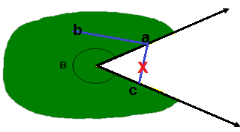 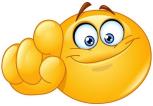 PARA SABER El ángulo representado en color verde recibe el nombre de (ÁNGULO CÓNCAVO)  El ángulo representado en color amarillo recibe el nombre de (ÁNGULO CONVEXO)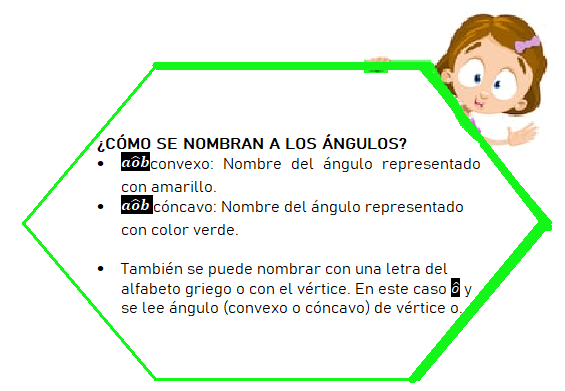                  Tarea para enviar (5) 5) Dibuja un ángulo convexo y uno cóncavo y marca sus elementos (recordá sombrear su amplitud)6) ¿Cuál de los siguientes ángulos son convexos? Marcar con una cruz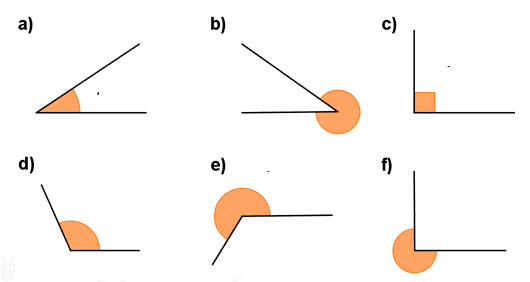 Vamos a  recordar y /o reconocer otros ángulos.7) Completá las frases con las palabras del recuadro:¿Cómo se llaman las rectas que tienen un punto en común y determinan cuatro regiones congruentes?..............................................¿El punto en común de las rectas, es el origen de cuántas semirrectas? ………………………………………………………………………………….¿Cuántas regiones quedaron determinadas? ……………………………………………………………¿Cómo se llaman las regiones comprendidas entre las semirrectas?...............................................................¿Cómo son estos ángulos?...................................................................¿Cuál es el nombre de los ángulos determinados por dos rectas perpendiculares?.......................................................................Entonces para ordenar las ideas podemos decir que:Dos rectas …………………………………………………….representadas en un plano determinan ………..regiones, llamadas …………………………………………, congruentes que reciben el nombre de …………………………..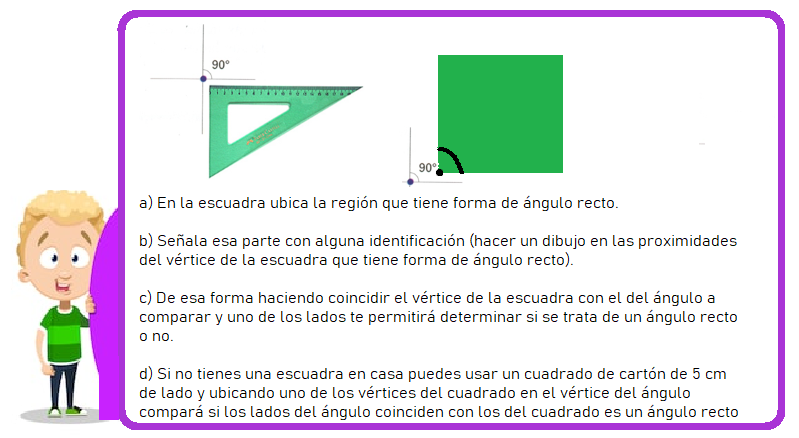 8) Rodea los ángulos que son rectos, para descubrirlos utiliza tu escuadra o tu ángulo recto. Clasificación de ángulos9) Observamos un video  sobre las diferentes amplitudes de los ángulos.https://www.youtube.com/watch?v=4pGyx2PrfgM&t=183sAhora superpone tu escuadra en cada uno de los ángulos.Observa y tacha la/las PALABRAS INCORRECTAS en cada enunciado.Para determinar si un ángulo es agudo u obtuso hay que superponerlo con un ángulo AGUDO / RECTO /OBTUSO.Si el ángulo cubre menos que un ángulo recto significa que tiene MENOS/ MAS amplitud que el ángulo recto y se llama AGUDO/RECTO/ OBTUSO.Por el contrario, si al superponerlos cubre más que el ángulo recto significa que tiene MENOS/ MAS amplitud que el ángulo recto y se llama AGUDO/RECTO/ OBTUSO.Finalmente, si al superponerlo coincide con el ángulo recto es un ángulo AGUDO/RECTO/ OBTUSOEl transportador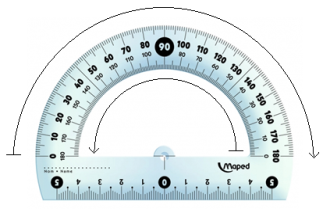 Catalina utiliza el transportador para saber cuánto miden estos ángulos.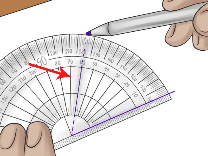 El transportador es un instrumento que permite medir la cantidad de amplitud de ángulos. Está fraccionado en 180 partes equivalentes. Cada parte es un ángulo cuya cantidad de amplitud es de un grado y se escribe así 1º.¿CÓMO MEDIMOS UN ÁNGULO?10- Realiza una síntesis de los pasos a seguir para medir la amplitud de un ángulo puedes ayudarte respondiendo de forma completa las siguientes preguntas: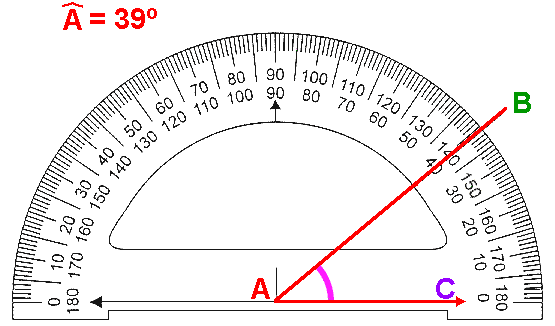 a) Al medir la cantidad de amplitud de un ángulo, el “o” o la raya central del transportador, ¿debe coincidir con qué elemento del ángulo? …..………………………………………b) ¿El 0° del transportador tiene que estar alineado con qué elemento del ángulo?……………………………………………c) Luego se lee el transportador iniciando desde cero hasta llegar a determinar cuál es el valor del transportador que está alineado ¿con qué otro elemento del ángulo?……………………………………………………………………………………………………………………………………………………Tarea para enviar (11 y 12)11 - Medimos algunos ángulos. Escribe la amplitud de cada uno de los ángulos en el recuadro pequeño. Luego, clasifícalos escribiendo su nombre en el recuadro más grande.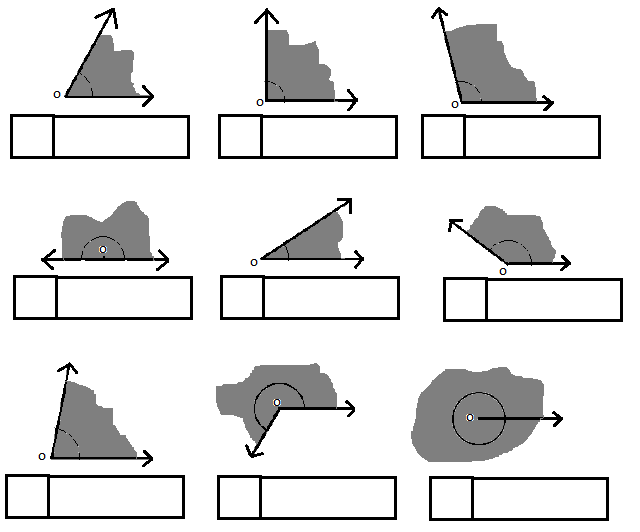 12 – Completa las frases.Un ángulo recto tiene una amplitud de ……………………….Un ángulo agudo tiene una amplitud comprendida entre 0º y 90° es decir que mide más de …………… y menos de ……………..Un ángulo obtuso tiene una amplitud comprendida entre 90º y 180° es decir que mide más de ……………… y menos de …………….. La cantidad de amplitud del ángulo llano equivale a la correspondiente a dos ángulos ………………….., es decir, que su amplitud es de ……………Un ángulo pleno o de un giro cubre todo el plano, por lo tanto, su amplitud es de ………………. Un ángulo nulo, tiene un amplitud de ……..13- Lee atentamente. 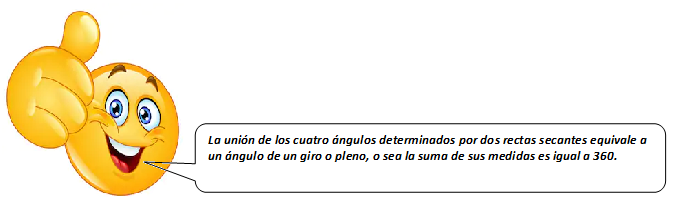 14 - Comprobaremos lo que afirma este mensaje.Traza dos rectas secantes.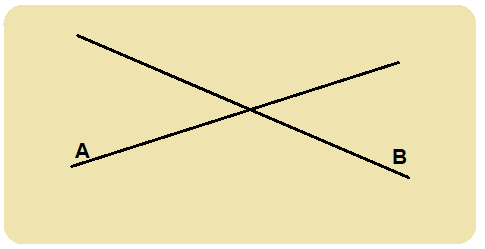 Con ayuda del transportador, mide cada uno de los cuatro ángulos determinados.¿Qué observas respecto de los ángulos opuestos? ¿cómo son sus medidas?………………………………………………………………………………………………………………………………Suma de las medidas de las cantidades de amplitud de todos los ángulos....................................................................................................................................¿Qué resultado obtuviste? ...................................... ¿CÓMO TRAZAMOS UN ÁNGULO?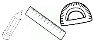 15 - Vamos a trazar un ángulo de 70° Para ello necesitas:16 - Siguiendo las instrucciones anteriores, representa los siguientes ángulos considerando la cantidad de amplitud que se indica para cada uno:  Tarea para enviar (16)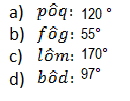 .  MÁS ÁNGULOS17 - Observa los siguientes pares de ángulos. Luego, responde.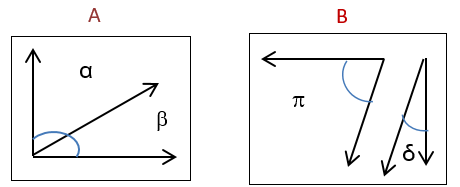 En el par A, ¿cuánto mide cada ángulo?....…………………………………………En el par B, ¿cuánto mide cada ángulo?……………………………………………¿Si sumamos las medidas de las amplitudes de ambos ángulos en cada caso, cuánto es?¿Qué tienen en común ambas situaciones?…………………………………………………..Realizamos lo mismo sobre otras situaciones similares.¿En todas ellas cuando sumas las medidas de sus amplitudes cómo son?PARA RECORDARDiremos que cuando la suma de la medida de dos ángulos es igual a 90°, los ángulos se llaman complementarios.18 -Ahora, observemos estos otros ángulos.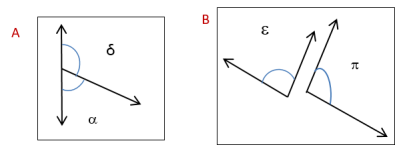 En el par A, ¿cuánto mide cada ángulo?....…………………………………………En el par B, ¿cuánto mide cada ángulo?……………………………………………¿Si sumamos las medidas de las amplitudes de ambos ángulos en cada situación, cuánto es?¿Qué tienen en común ambas situaciones?…………………………………………………..Realizamos lo mismo sobre otras situaciones similares.¿En todas ellas cuando sumas las medidas de sus amplitudes cómo son?PARA RECORDARDiremos que cuando la suma de las medidas de dos ángulos es igual a 180°, los ángulos se llaman suplementarios.                    Tareas para enviar (19, 20 y 21)19- Responde:¿Un solo ángulo puede ser complementario? ……………… ¿Por qué? ……………………………...........……………………………………………………………………………………………………………………….………………………Si un ángulo tiene una cantidad de amplitud de 100º ¿Cuánto tiene que medir un ángulo para que sea su suplemento o también suele decirse su suplementario? …………………………………..…Si un ángulo tiene una cantidad de amplitud de 90º ¿Cuánto tiene que medir un ángulo para que sea su suplemento o también suele decirse su suplementario? ………………………………………Si un ángulo tiene una cantidad de amplitud de 60º ¿Cuánto tiene que medir un ángulo para que sea su complemento o también suele decirse su complementario? ………………………..……Si un ángulo tiene una cantidad de amplitud de 120º ¿puede tener un ángulo que sea su complemento o complementario? ¿Por qué? ………………………………………………………..20 - Dibuja un ángulo de 42º. Y calcula la medida de la amplitud del ángulo suplementario a él. (Dibújalo)21 - Dibuja un ángulo de 72º. Y calcula la medida de la amplitud del ángulo suplementario a él. (Dibújalo)¿Por qué los ángulos que dibujaste son suplementarios?CIENCIAS SOCIALES 5° gradoActividades – Tercera parte¿Cómo andan? Yo bien, pensado bastante en ustedes y sus familias. ¿Cómo están pasando? ¿Si pueden hacer las tareas o se andan peleando por la compu? ¿Si las mamás o papás o con quien vivan, pueden salir a trabajar o si trabajan desde la casa? Todo eso ando pensando cuando pienso en ustedes…Si tienen ganas cuando me mandan la tarea me cuentan un poco.Retomando un poco lo visto:Como recordarán, hemos estado trabajando con el territorio que ocupa nuestro país y con sus límites internacionales. Vimos también que las provincias que forman la República Argentina tienen también límites que indican hasta dónde llega cada una. Ya sabemos también que los gobiernos construyen rutas para conectar las distintas regiones, y que hay dos clases: rutas provinciales y rutas nacionales.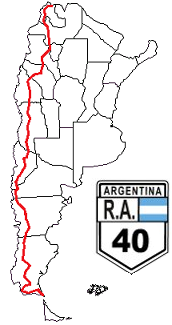 “¡¡¡Esto ya lo vimos!!!” Escucho que están diciendo…“Sí, ya lo vimos, pero estamos recordando un poco para continuar…”¿Te acordás cuántos paisajes diferentes se pueden ver a lo largo de su recorrido?En la Carpeta tenés que realizar las siguientes actividades:La Ruta 40 y las provincias argentinasBuscá un mapa político de la República Argentina. Completalo con tus datos (nombre, fecha, grado). (Si no tenés usá el que aparece al final de las actividades)Dibujá el recorrido de la Ruta 40. Copialo del mapa que aparece en esta página.Si bien ya vimos un video de la ruta 40. Buscá en Internet otros Videos o imágenes de la ruta 40.  Vas a encontrar muchos videos e imágenes de diferentes lugares que recorre esta hermosa ruta. Elegí 3 paisajes, dibujalos y contame de qué provincia son.Pintá las provincias que recorre la ruta 40 en tu mapa y ponele el nombre. Usá distintos colores para diferenciarlas. (Podés repetir colores, pero no en provincias que estén juntas)En tu carpeta, anotá la provincia y el lugar de esa provincia que aparece en cada video que elegiste en el punto c). Escribí información de cada uno.Seguimos con el mapa:- Pintá o ponele números al resto de las provincias de la Argentina. Averiguá sus nombres y escribilos.Como ves, en la República Argentina hay 23 provincias. Pero tenemos que agregar también la Ciudad Autónoma de Buenos Aires, o CABA. Para saber a qué nos referimos, leé atentamente el siguiente texto;.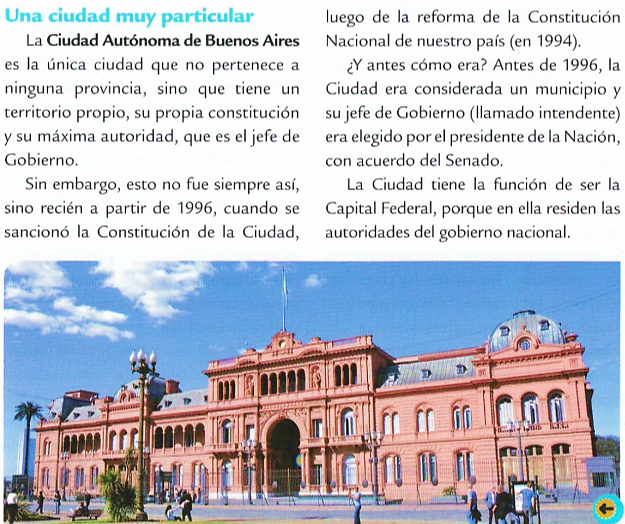 Fuente: Ciencias Sociales 5. CABA. Santillana, 2014En el siguiente mapa podés ver las 23 provincias y la Ciudad Autónoma de Buenos AiresFuente: Ciencias Sociales 5. Buenos Aires, Estrada, 2007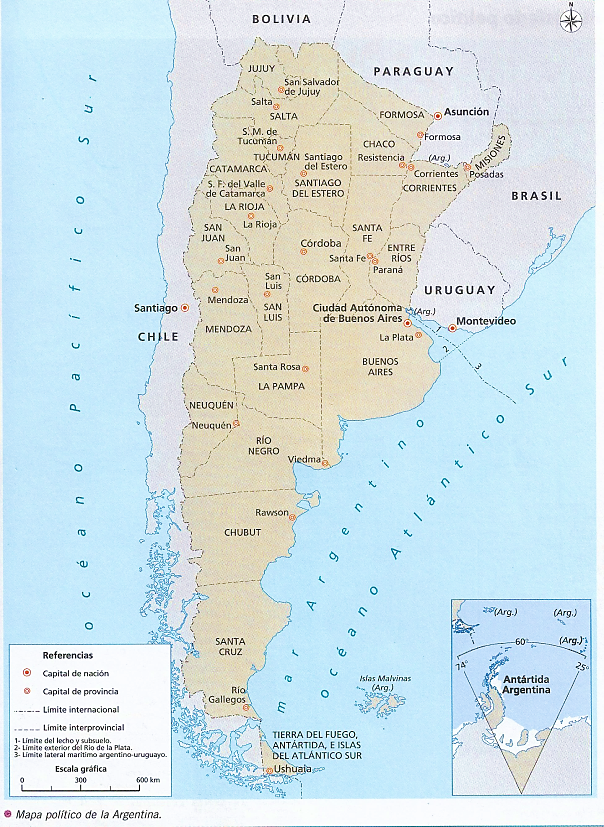 Observá el mapa y el cuadro de referencias del mapa y completá: Tres capitales de países: ________________, capital de ________________________________, capital de ________________________________, capital de ________________Las capitales de las siguientes provincias:Río Negro __________________Misiones ___________________Córdoba ____________________Jujuy _______________________Mendoza ____________________Santa Cruz ___________________Tierra del Fuego, Antártida e Islas del Atlántico Sur_________________Mirá el mapa y anotá:Una provincia que limite con Chile y con Bolivia ______________________Todas las provincias que limitan con Córdoba _________________________________________________________________________________________________Si observás el mapa anterior vas a ver un cuadro en el que aparece una parte de la Antártida.  Decimos que es un mapa de la República Argentina bicontinental, porque ocupa territorios de dos continentes: América y la Antártida.  La Antártida es uno de los continentes de nuestro planeta, como América, África y otros.Pero…… ¿Quiénes viven en la Antártida? ¿Por qué la Argentina ocupa una parte?El siguiente texto te va a dar más información.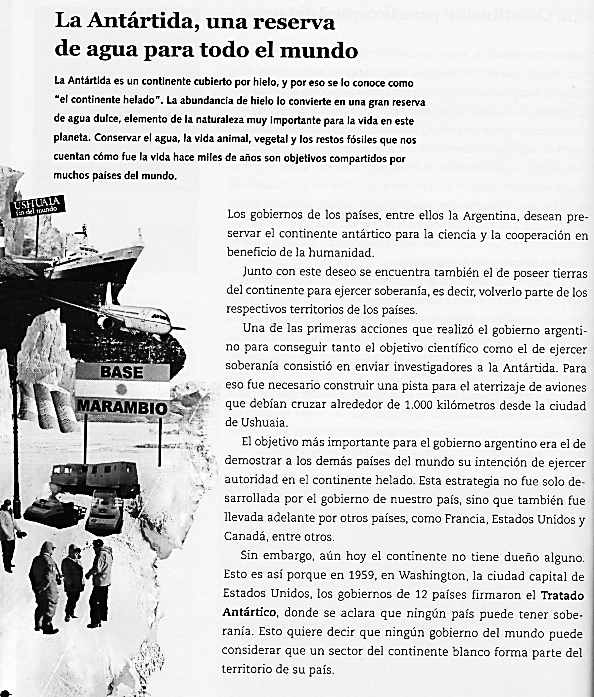 Investigar en la Antártida para el beneficio del mundoEl Tratado Antártico tiene como objetivo principal fomentar la cooperación en la investigación científica.Con el tiempo, el gobierno de nuestro país organizó campamentos para que allí vivieran muchas personas que investigan la naturaleza. Esos campamentos se llaman bases y al día de hoy llegan a 13.Fuente: Ciencias Sociales 5. Confluencias. Buenos Aires, Estrada, 2010	Respondé¿Cuáles eran los objetivos de la Argentina sobre la Antártida antes de 1959? ¿Qué acciones realizó para alcanzarlo?¿Por qué ningún país puede ejercer soberanía sobre la Antártida?¿Cuál es el principal objetivo del Tratado Antártico?Averiguá el nombre de una de las bases argentinas en la Antártida. Buscá información sobre ella y anotala.¡Bravo, terminaste las actividades!Importante: Tenés que enviarme tus respuestas por correo. Tenemos tiempo hasta el 24 de abril, no se peleen por la computadora, hagamos la tarea un ratito cada día y vamos a ir avanzando juntos/as…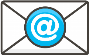 Dirección:     profemiguelmasnu@gmail.comDonde dice Asunto tenés que poner tu nombre y apellido, área y grado.Recordá también que podés comunicarte a ese correo si querés contarme algo o tenés alguna duda con las actividades.¡¡¡Les mando un abrazo de oso a todas y todos!!!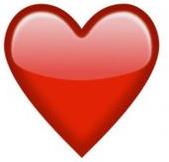 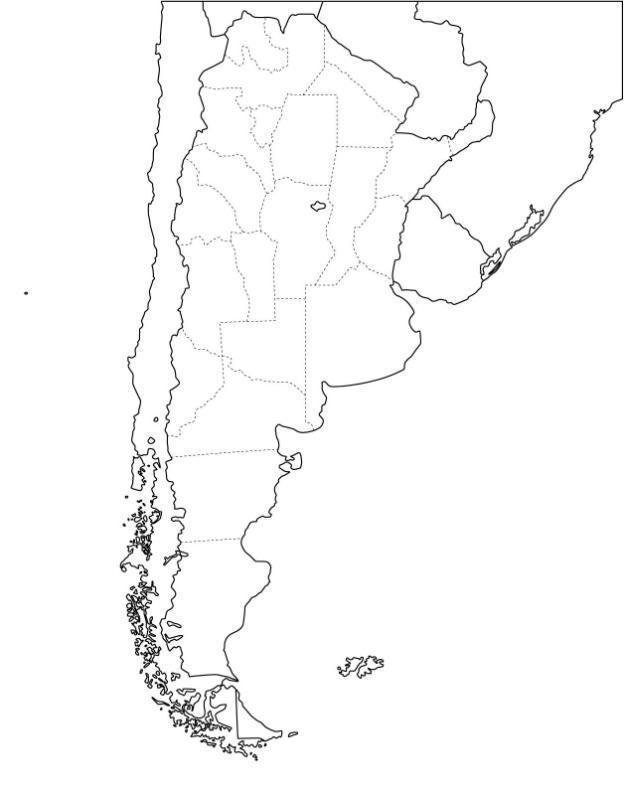 CIENCIAS NATURALES 5° gradoACTIVIDADES PARA TRABAJAR DEL 13 AL 24 DE ABRIL¡Hola, chicas!  ¡Hola, chicos!Aquí estamos nuevamente, encontrándonos, aunque sea a la distancia… Y que sigamos siendo un Gran Equipo, ¡ el de 5°B !#YoTeExtaño… y ojalá pronto estemos nuevamente juntos.Por ahora, y mientras tanto, seguiremos trabajando y aprendiendo así. ¿Te sumás?SECUENCIA DIDÁCTICA N°1 CIENCIAS NATURALESHabíamos dicho que en 5to grado íbamos a estudiar el subsistema terrestre denominado HISDROSFERA. ¿Te acordás del video que viste?Por las dudas, repasamos, mirando  este pedacito: Hidrosfera (Happy learning español)  en: https://www.youtube.com/watch?v=UYdBD87HmOwCompletá:En la superficie del planeta hay agua en lagos, ríos y mares y bajo la superficie del suelo. También hay agua congelada en los glaciares y en los polos. Toda el agua que hay en el planeta forma la ………………………………………….Investigá:¿Por qué al planeta tierra se lo llama planeta azul?¿Dónde encontramos agua en nuestro planeta? Podés hacer un  listado y buscar fotos…¿Cuánta agua hay en nuestro planeta?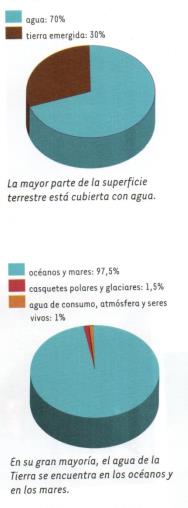 Leé: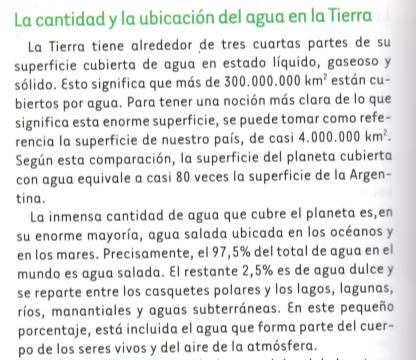 	                            Fuente: C. Naturales 5, SantillanaTambién podes ver
Cuánta agua hay en el planeta, en:https://www.youtube.com/watch?v=b4k7fDoz-5gVALOREMOS Y CUIDEMOS EL AGUA QUE USAMOSEntonces, a partir de la lectura y/o el video podemos decir que…El ………………% de agua dulce presente en el planeta, es apta para el consumo humano. Y la encontramos en:………………………………………………………………………………………..………….Por otro lado, el ……………..% de agua presente en nuestro planeta es agua salada. Y  la encontramos en:………………………………………………………………………………………..………..Reflexionamos : ¿Por qué se dice que el agua es un recurso natural?¿Qué usos hace el ser humano del agua presente en el planeta? Anotá para qué usamos el agua en nuestras vidas. ¿Cuál es la importancia del agua en…La  alimentaciónLas plantas y los animales que viven en el agua¿Toda el agua presente en el planeta Tierra tiene las mismas características? Leemos y analizamos:Los chicos de 5to aprendieron sobre la importancia que representa para la salud el beber agua durante todo el día. Cami, llevó para tomar en el recreo, una botellita de agua mineral…¿Es de Villavicencio? le preguntó un compañero.¿Por qué? ¿Qué hay en Villavicencio?  Le respondió Cami intrigada.¡Aguas termales!, respondió Fausti.¿Saben de dónde proviene esa agua?¿En qué zona de nuestra provincia Mendoza se encuentra?Leé: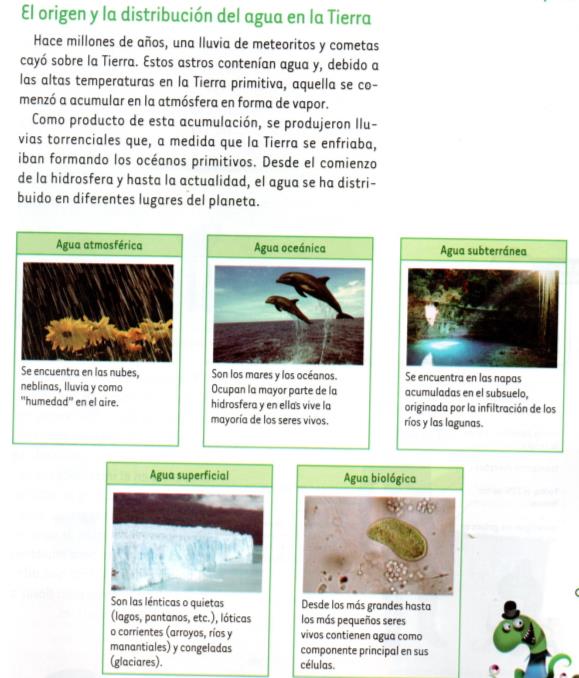 Fuente: Ciencias Naturales 5, Puerto de Palos¿Te imaginabas que había agua… por todos lados?HIDROSFERA: el agua y la vidaEl recurso natural es todo aquello que se encuentra en la Naturaleza y puede ser usado para satisfacer las necesidades de las personas. El agua es uno de los recursos naturales que son fundamentales para la vida. El agua no sólo se usa para beberla, sino en muchas otras situaciones. Por ejemplo, se la utiliza para cocinar alimentos, higienizar nuestro cuerpo y nuestra casa, criar animales y cultivar vegetales. El agua también está relacionada con la práctica de deportes, el transporte, la construcción de viviendas y un gran número de actividades industriales.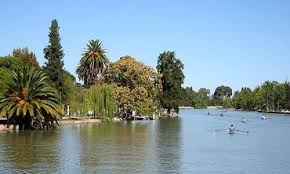 La mayoría de las bebidas que consumimos están formadas principalmente por el agua. Por ejemplo, hay agua en los jugos de frutas porque estos provienen de organismos cuyos cuerpos tienen una gran cantidad de agua. Por la misma razón, el agua es muy abundante en la carne y las verduras. La sangre, la saliva, las lágrimas y la orina también presentan una gran proporción de agua.Aunque no se vea, el agua también está presente en las paredes de las casas, los edificios y en otras construcciones del mundo actual que están hechas con mezclas de cementos y otros materiales. Al agregárseles agua, estos materiales pueden ser “amasados” y, después de un tiempo, se vuelven muy duros. Gran parte del agua que se les agregó queda “dentro” de esos materiales después de un proceso de endurecimiento.Otro ejemplo de agua “oculta” es la que proviene de la lluvia y que, cuando llega al suelo, se infiltra en él. Lo mismo sucede con la nieve o el granizo, después de volverse líquidos. Una parte del agua infiltrada permanece bajo el suelo; otra parte es absorbida se evapora en las hojas (fenómeno llamado “transpiración”), otra queda retenida en el cuerpo de la planta y otra se utiliza en la fotosíntesis, un proceso por el que la planta elabora su alimento.Releé el texto y mencioná en forma de lista, los distintos usos del agua señalados en el texto.Retomando todo lo trabajado:¿Por qué es tan importante tomar conciencia de lo fundamental que es cuidar el agua de todo el planeta?Para responder esta pregunta te invito antes a ver dos videos (del Depto. General de Irrigación), que muestran dos caras de una moneda sobre el agua en Mendoza:El agua en Mendoza, en: https://www.youtube.com/watch?v=mjmIGmJ27I8Basura sin causa, en: https://www.youtube.com/watch?v=vkhbnX5B2D8Y a analizar dos imágenes del Aqualibro: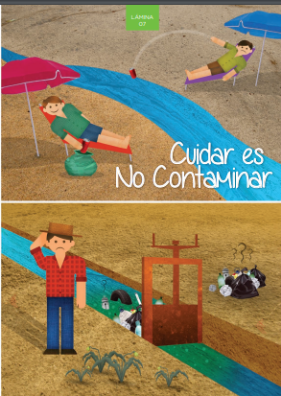 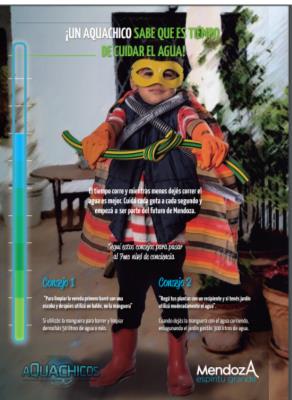        http://www.mendoza.edu.ar/wp-content/uploads/2016/03/AQUALIBRO-2016.pdfAhora sí, podés responder la pregunta de la forma que quieras, haciendo una lámina, explicando, dibujando, armando un power point, lo que vos elijas, que dé cuenta de todo lo que hemos venido trabajando.Y para terminar, ¡te dejo un juego!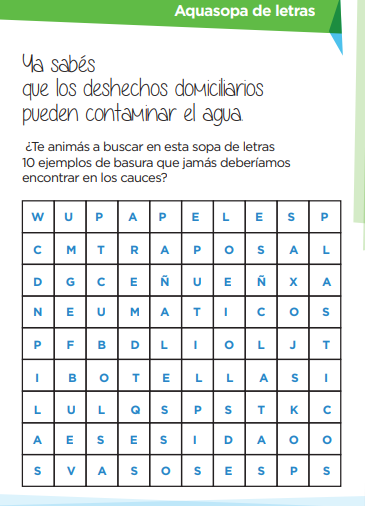 Tareas para entregar: entre el 13 al 24/4La actividad N°1: Investigá:¿Por qué al planeta tierra se lo llama planeta azul?¿Dónde encontramos agua en nuestro planeta? Podés hacer un  listado y buscar fotos…La actividad final: afiche, lámina, ppt de la importancia del agua y su cuidado¡Hasta pronto!IMPORTANTE: Hacé toda esta tarea pero ENVIÁ solo la EVALUACIÓN PRÁCTICA Y LA PRODUCCIÓN ESCRITA FINAL DEL LAS REGLAS DEL JUEGO  en archivo WORD  o FOTO (si completaste a mano) al correo de tu correspondiente seño. (Al resto lo corregiremos a la vuelta en la escuela). JUEGO Nº 1JUEGO Nº2SUBTÍTULOS   SEMEJANTESSUBTÍTULOS   SEMEJANTESSUBTÍTULOS DIFERENTESSUBTÍTULOS DIFERENTESEn primer lugar,  armen el tablero y coloquen las fichas en la ENTRADA.En segundo lugar,  tiren el dado para elegir quién comienza la partida.Luego, el jugador que obtuvo el puntaje más alto comienza la partida.Finalmente, gana el jugador que llega al casillero que dice SALIDA.TELEVISIÓNCORAZÓNOBSERVÉVOCACIÓNSALUDTELEVISIÓNANTEPENÚLTIMAPENÚLTIMA ÚLTIMA   PALABRAS AGUDAS    SEPARÁ EN SÍLABASMARCÁ LA TÓNICAÁngulo nuloÁngulo llano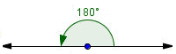        Ángulo pleno o de un giroA) Dibuja con la regla una semirrecta con origen en el punto a.B) Coloca el transportador de manera que su centro coincida con el punto a y la semirrecta pase por 0°.C) Busca en el transportador la medida del ángulo que quieres dibujar. En este caso, 70°, y marca una rayita.D) Dibuja una nueva semirrecta con origen en el punto a y que pase por la rayita que marcaste.E) Por último, nombra las semirrectas. Y también nombra el ángulo. Y debes colorear parte de su región.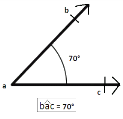 